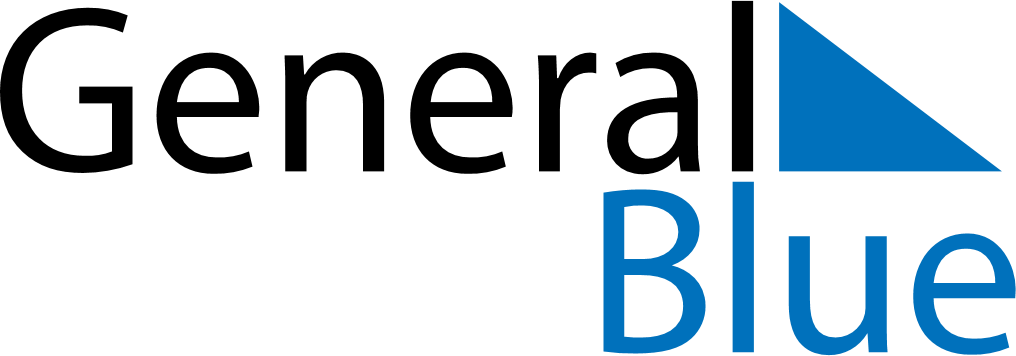 Weekly CalendarApril 1, 2019 - April 7, 2019Weekly CalendarApril 1, 2019 - April 7, 2019Weekly CalendarApril 1, 2019 - April 7, 2019Weekly CalendarApril 1, 2019 - April 7, 2019Weekly CalendarApril 1, 2019 - April 7, 2019Weekly CalendarApril 1, 2019 - April 7, 2019MONDAYApr 01TUESDAYApr 02TUESDAYApr 02WEDNESDAYApr 03THURSDAYApr 04FRIDAYApr 05SATURDAYApr 06SUNDAYApr 07